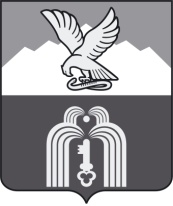 ИЗБИРАТЕЛЬНАЯ КОМИССИЯМуниципального образованияГОРОДА-КУРОРТА ПЯТИГОРСКАП О С Т А Н О В Л Е Н И Е10 августа 2021 г.                                                                                        № 42/356г. ПятигорскОб отказе Неезжалову Василию Алексеевичу  в регистрации кандидатом в депутаты Думы города Пятигорска на выборах депутатов Думы города Пятигорска шестого созыва выдвинутого избирательным объединением «Ставропольского регионального отделения Политической партии ЛДПР – Либерально-демократической партии России» по многомандатному избирательному округу № 4Проверив соответствие порядка выдвижения и регистрации кандидата в депутаты Думы города Пятигорска шестого созыва Неезжалова Василия Алексеевича  выдвинутого избирательным объединением «Ставропольского регионального отделения Политической партии ЛДПР – Либерально-демократической партии России» по многомандатному избирательному округу № 4 требованиям Федерального закона от 12 июня 2002 № 67-ФЗ  «Об основных гарантиях избирательных прав и права на участие в референдуме граждан Российской Федерации» (далее – Федеральный закон № 67-ФЗ) и Закона Ставропольского края от 12 мая 2017 № 50-кз «О выборах в органы местного самоуправления муниципальных образований Ставропольского края» (далее - Закон Ставропольского края № 50-кз), а также документы, представленные кандидатом  Неезжаловым  В. А.  в избирательную комиссию муниципального образования города-курорта Пятигорска для уведомления о его выдвижении, избирательная комиссию муниципального образования города-курорта Пятигорска установила следующее:В соответствии с пунктом 4статьи 26 Закона Ставропольского края от 12 мая 2017 года № 50-КЗ «О выборах в органы местного самоуправления муниципальных образований Ставропольского края» (далее - Закон Ставропольского края) документы для регистрации кандидата, выдвинутого от политической партии,  предоставляются в избирательную комиссию муниципального образования города – курорта Пятигорска не позднее, чем до 18 часов по местному времени за 45 дней до дня голосования. В установленный Законом Ставропольского края срок не позднее 18 часов по местному времени 04 августа 2021 года, документы от кандидата Неезжалова В.А. в избирательную комиссию муниципального образования города – курорта Пятигорска представлены не были, а именно:- первый финансовый отчет кандидата;- информация об изменениях в сведениях о кандидате, ранее представленных, с приложением копий подтверждающих такие изменения документов.В соответствии с пунктом 1.1 статьи 38 Федерального закона от 12 июля 2002 года № 67 – ФЗ «Об основных гарантиях избирательных прав и права на участие в референдуме граждан Российской Федерации» (далее – Федеральный закон) и пунктом 6 статьи 29 Закона Ставропольского края на основании постановления избирательной комиссии муниципального образования города – курорта  Пятигорска от 06 августа 2021 года  № 41/343 кандидат  Неезжалов В. А. был уведомлен об отсутствии документов, необходимых для регистрации кандидатом в депутаты Думы города Пятигорска шестого созыва по многомандатному округу № 4.Согласно подпункту «в» пункта 24 статьи 38 Федерального закона и  пунктом 14 статьи 29 Закона Ставропольского края отсутствие документов, представленных для уведомления о выдвижении и регистрации кандидата, документов, необходимых в соответствии с Федеральным законом и Законом Ставропольского края для уведомления о выдвижении и (или) регистрации кандидата, является основанием для отказа в регистрации.В вязи с вышеизложенным, в соответствии с подпунктом «в» пункта 24 статьи  38 Федерального закона, пунктом 14 статьи 29 Закона Ставропольского края избирательная комиссия муниципального образования города – курорта Пятигорска,-ПОСТАНОВЛЯЕТ:Отказать Неезжалову Василию Алексеевичу, 1979 года рождения, выдвинутому избирательным объединением «Ставропольского регионального отделением Политической партии ЛДПР -  Либерально-демократической партии России»,  в регистрации кандидатом в депутаты Думы города Пятигорска шестого созыва по многомандатному избирательному округу № 4 в связи с отсутствием документов, необходимых для регистрации.Направить настоящее постановление Неезжалову Василию Алексеевичу.	3. Направить настоящее постановление для публикации в общественно-политической газете «Пятигорская правда», и разместить его на официальном сайте муниципального образования города-курорта Пятигорска.Председатель                                                                                     М.В.ВоронкинСекретарь                                                                                           Ю.Л.Пивоварова